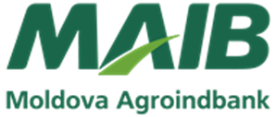 Extras din PROGRAMUL OFICIAL AL CAMPANIEI PROMOŢIONALE B2B„Credite pentru tehnică de la parteneri”ORGANIZATORUL CAMPANIEI  PROMOŢIONALEOrganizator al Campaniei promoționale „Tehnică agricolă de la parteneri” (numită în continuare „Campanie”) este BC ”Moldova Agroindbank” S,A., bancă comercială din Republica Moldova, cu sediul în municipiul Chișinău, str. Constantin Tănase 9/1. Participanții la Campanie vor respecta şi se vor conforma tuturor prevederilor, termenilor şi condițiilor prezentului Program Oficial al Campaniei (numit în continuare „Program”). Participanți la Campanie vor fi Clienții partenerului B2B, finanțați de Bancă, enumerați în Capitolul III din prezentul Extras de Program (numiți în continuare „Participant” ).Extrasul Programului va fi publicat pe pagina web oficială a băncii www.maib.md, conform legislației aplicabile din Republica Moldova.DURATA ŞI LOCUL DE DESFĂŞURARE A CAMPANIEI  PROMOŢIONALECampania este organizată și desfășurată în toate sucursalele BC ”Moldova Agroindbank” S.A. pe teritoriul Republicii Moldova.Perioada Campaniei: 01 martie 2020 – 30 iunie 2021.DREPTUL DE PARTICIPARE4.1.    În cadrul Campaniei vor participa: clienții partenerului persoane juridice inclusiv GȚ și ÎI care au beneficiat  de un credit mai mare de 100 000 lei conform programului Credite pentru tehnică în cadrul parteneriatelor de la MAIB.4.2.   Vor fi eligibili clienții partenerului B2B care au procurat tehnică de la magazinele partenerului din contul creditului de la MAIB, cu condiția că  creditul a fost acordat în perioada 01 martie 2021 - 30 iunie 2021 inclusiv.4.3.    Lista partenerilor Băncii poate fi găsită https://www.maib.md/ro/credite-pentru-tehnica-in-cadrul-parteneriatelor/ .MECANISMUL ȘI PREMIILE CAMPANIEI  PROMOŢIONALE5.1.   Campania de promovare a ofertei băncii se va desfășura cu stimularea clienților partenerilor B2B, finanțați de MAIB, prin oferirea unor premii. Câștigătorul va fi determinat în baza unei tombole.5.2.    La campanie vor fi eligibile toate creditele acordate conform condițiilor stipulate în Capitolul III din prezentul Program.5.3.   Premiile oferite:1.	Marele premiu - 1 ATV, 2.	Premii mari - 5 GPS navigatoare,3.	Alte premii - 10 binocluri,  5.4.    Extragerea premiilor se va efectua, aleatoriu, în mod manual la data de 09 iulie 2021 prin intermediul unei tombole difuzate în direct prin platforma Zoom, la care în prealabil vor fi invitați toți participanții la Campanie prin Notificare SMS și/sau e-mail. Notificarea va fi transmisă administratorilor  companiilor participante, conform fișei cu specimene de semnături și amprenta ștampilei în bancă sau persoanelor împuternicite. 5.5.   Tragerea la sorți şi validarea câștigătorilor va avea loc în prezența Comisiei, formată din reprezentanți ai Departamentului Marketing, Departamentului Vânzări IMM, Departamentul Juridic. Inițial vor fi selectați 16 câștigători. Ulterior va fi formată lista de rezervă, (3 clienți  de rezervă pentru Marele premiu, 10 clienți de rezervă pentru Premii mari, 15 clienți de rezervă pentru Alte premii).5.6.	Premiul se va revendica de către reprezentantul câștigătorului, identificat în baza actului de identitate valabil (în cazul prezentării administratorului) sau în baza unui act de identitate valabil și a unui document, care atestă dreptul de a acționa din numele agentului economic (ordin, procură autentificată notarial, etc.) în cazul prezentării unei persoane împuternicite. 5.7.	Lista participanților câștigători și lista de rezervă, se va imprima pe suport de hârtie și se va autoriza de către membrii Comisiei. În baza acestei liste se va întocmi Procesul-verbal cu rezultatele extragerii, care va fi semnat de către membrii și Președintele Comisiei. 5.9.  Prin acceptarea premiului oferit de către Organizator, câștigătorul este de acord ca denumirea agentului economic și fotografia de decernare a premiului să fie făcute publice și folosite în scopuri publicitare de către Organizator în materiale tipărite, audio sau video fără ca acesta să emită pretenții financiare împotriva Organizatorului. 5.10. Organizatorul nu garantează calitatea, funcționalitatea și alte aspecte legate de buna funcționare a premiului. Pentru reclamații, câștigătorul se va adresa furnizorului de bunuri sau servicii achiziționate în baza premiului. Organizatorul nu va fi responsabil pentru transportarea premiului și pentru nici un fel de daune aduse câștigătorului sau unor terțe persoane, ca urmare sau în legătură cu utilizarea premiului.  ACORDAREA PREMIULUICâștigătorul va fi contactat telefonic de către un reprezentant al Organizatorului, în termen de 3 (trei) zile lucrătoare de la data tragerii la sorți , în vederea anunțării premiului câștigat și a modului în care acesta va intra în posesia premiului.În cazul în care potențialul câștigător nu poate fi contactat la telefon din motive independente de acțiunile Organizatorului, acesta va fi invalidat și Organizatorul va contacta câștigătorii de rezervă, în vederea desemnării altui potențial câștigător.În caz de refuz al premiului, potențialul câștigător, în decurs de 3 (trei) zile lucrătoare, va anunța Organizatorul, în formă scrisă la email și acesta va fi invalidat, iar premiul îi revine câștigătorului din lista de rezervă.În termen de 10 (zece) zile lucrătoare de la data la care banca a anunțat despre premiu, reprezentanții câștigătorilor în Campanie trebuie să se prezinte la oficiul central sau Sucursala băncii pentru a semna Acordul de primire a premiului și  pentru primirea propriu zisă a acestuia.În cazul în care câştigătorul nu s-a prezentat la Organizatorul cu decizia pentru primirea premiului,  acesta va fi invalidat şi Organizatorul va contacta câștigătorii de rezervă, în vederea desemnării altui potenţial câştigător.Premiul și actele însoțitoare (actul de primire-predare și factura fiscală) va  fi înmânat câştigătorului, de către  reprezentanţii Organizatorului, la sediul Central BC”Moldova Agroindbank”S.A., amplasat pe adresa mun. Chișinău, str. Constantin Tănase 9/1 sau la solicitarea acestuia la una din Sucursalele băncii.PRELUCRAREA DATELOR CU CARACTER PERSONALToate datele cu caracter personal colectate în cadrul acestei Campanii nu vor fi dezvăluite către terți cu excepția cazurilor în care Organizatorul trebuie să respecte obligațiile impuse de legislația în vigoare. TAXE ŞI IMPOZITEOrganizatorul se obligă să calculeze și să achite către bugetul de stat impozitul din câștiguri în cadrul Campaniei promoționale aferente câștigătorilor din aceasta Campanie, în conformitate cu legislația în vigoare (art. 90¹ alin. 3³ din Codul fiscal). Orice alte obligații de natură fiscală sau de orice altă natură, în legătură cu acestea, fiind în sarcina exclusivă a Câștigătorului.LITIGIIEventualele litigii apărute între Organizator și participanții la prezenta Campanie se vor rezolva pe cale amiabilă sau în cazul în care aceasta nu va fi posibilă, litigiile vor fi soluționate de instanțele judecătorești competente din Republica Moldova.Orice reclamație legată de desfășurarea Campaniei se va face în scris, în termen de 5 zile de la data la care s-a cunoscut sau trebuia să se cunoască evenimentul cauzator de prejudicii, dar nu mai târziu de 1 lună de zile de la momentul producerii evenimentului.DISPOZIŢII FINALE Campania poate înceta înainte de termen, atât în cazul unui eveniment ce constituie forța majoră, astfel cum este reglementată de legislația în vigoare, inclusiv în cazul imposibilității invocate de Organizator. Organizatorul își rezervă dreptul de a modifica prezentul Program și condițiile Campaniei promoționale, aceste modificări fiind aduse la cunoștința publicului prin afișarea pe pagina web oficială a băncii www.maib.md  în termeni rezonabili.